JUNE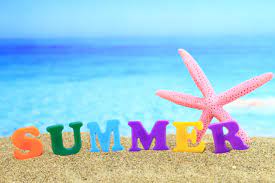 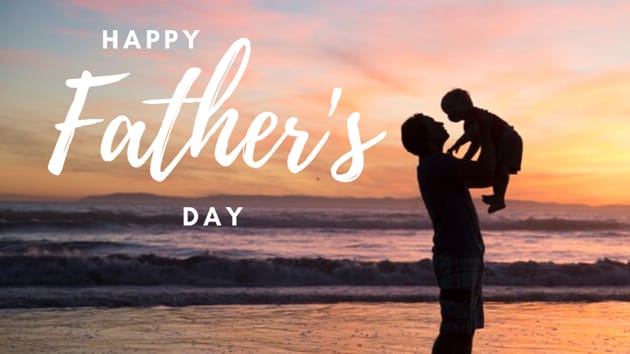 JUNEHenry Street Settlement
Virtual Senior Center“Where Good Friends Meet”Henry Street Settlement
Virtual Senior Center“Where Good Friends Meet”We are now on YouTube, click linkbelow and subscribe to our channel to get the latest updates and events!YOUTUBE - CLICK HERE!!We are now also on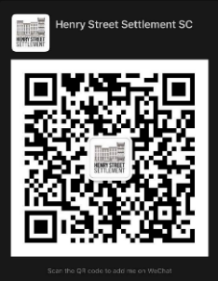 WeChat! Simplydownload the App onyour smartphone andscan the QR codeONGOING CLASSES:11:00am: (Wednesdays): Meditation           w/ Threejewels.org           Zoom Mtg ID: 966 9790 2710         Click Here to Join Zoom Class!!12:00pm (Fridays): Yoga           w/ Threejewels.org           Zoom Mtg ID: 921 7367 9797         Click Here to Join Zoom Class!!PRESENTATIONS:11:00am: Election Trainings “Ranked        Choice Voting and Do's & Don'ts”                w/Diane - League of Women            Voters of the City of New York 6/07          Zoom Mtg ID: 994 9752 5877          Click Here to Join Zoom Class!!1:00pm: Curiosity Stream    “Hooked on Food” w/Olivia   6/07           Zoom Mtg ID: 913 0215 6693           Click Here to Join Zoom Class!!1:00pm: Arthritis and Osteoporosis         Pain Management w/ Nurse Qiu 6/11           Zoom Mtg ID: 964 9896 0022           Click Here to Join Zoom Class!!                             1:00pm: Curiosity Stream              “The Cholesterol Question”            w/ Olivia 6/14Zoom Mtg ID: 971 3202 7223  Click Here to Join Zoom Class!!11:00am-1:00pm: COVID-19:        Surviving the Variants               w/Julie - New York University         (presentation in Chinese) 6/17       Zoom Mtg ID: 937 9444 3964        Click Here to Join Zoom Class!!1:00pm: Curiosity Stream      Juneteenth Special: “Declarations”       w/Olivia   6/17      Zoom Mtg ID: 951 0860 7312Click Here to Join Zoom Class!!12:00pm: Tenement Museum Tour      “Life in the 1930’s” w/Kat   6/24Zoom Mtg ID: 965 4440 4072Click Here to Join Zoom Class!!PARTIES / CELEBRATIONS:3:00pm: Birthday Party w/Olivia 6/24       Zoom Mtg ID: 884 2701 8730  Click Here to Join Zoom Class!!VIRTUAL TOURS:1:00pm: Egyptian Museum tour       w/Olivia  6/10       Zoom Mtg ID: 991 2212 0654       Click Here To Join Zoom Class!!1:00pm: Bronx Zoo Tour       w/Olivia  6/24       Zoom Mtg ID: 989 0134 7188 Click Here To Join Zoom Class!!To register for virtual tours, trips or concerts, be added to our member email list to receive this calendar & early notice of special programming, become a new member or for more information, please contact us at VirtualSeniorCenter@henrystreet.orgor call 347-493-2787Funded by the 
NYC Department for the Aging 
& 
Henry Street SettlementONGOING CLASSES:11:00am: (Wednesdays): Meditation           w/ Threejewels.org           Zoom Mtg ID: 966 9790 2710         Click Here to Join Zoom Class!!12:00pm (Fridays): Yoga           w/ Threejewels.org           Zoom Mtg ID: 921 7367 9797         Click Here to Join Zoom Class!!PRESENTATIONS:11:00am: Election Trainings “Ranked        Choice Voting and Do's & Don'ts”                w/Diane - League of Women            Voters of the City of New York 6/07          Zoom Mtg ID: 994 9752 5877          Click Here to Join Zoom Class!!1:00pm: Curiosity Stream    “Hooked on Food” w/Olivia   6/07           Zoom Mtg ID: 913 0215 6693           Click Here to Join Zoom Class!!1:00pm: Arthritis and Osteoporosis         Pain Management w/ Nurse Qiu 6/11           Zoom Mtg ID: 964 9896 0022           Click Here to Join Zoom Class!!                             1:00pm: Curiosity Stream              “The Cholesterol Question”            w/ Olivia 6/14Zoom Mtg ID: 971 3202 7223  Click Here to Join Zoom Class!!11:00am-1:00pm: COVID-19:        Surviving the Variants               w/Julie - New York University         (presentation in Chinese) 6/17       Zoom Mtg ID: 937 9444 3964        Click Here to Join Zoom Class!!1:00pm: Curiosity Stream      Juneteenth Special: “Declarations”       w/Olivia   6/17      Zoom Mtg ID: 951 0860 7312Click Here to Join Zoom Class!!12:00pm: Tenement Museum Tour      “Life in the 1930’s” w/Kat   6/24Zoom Mtg ID: 965 4440 4072Click Here to Join Zoom Class!!PARTIES / CELEBRATIONS:3:00pm: Birthday Party w/Olivia 6/24       Zoom Mtg ID: 884 2701 8730  Click Here to Join Zoom Class!!VIRTUAL TOURS:1:00pm: Egyptian Museum tour       w/Olivia  6/10       Zoom Mtg ID: 991 2212 0654       Click Here To Join Zoom Class!!1:00pm: Bronx Zoo Tour       w/Olivia  6/24       Zoom Mtg ID: 989 0134 7188 Click Here To Join Zoom Class!!Do you live in the Vladeck Houses
and need some help or support?Call our NORC/ Vladeck Cares Office at 212-477-0455. Our office (located at 351 Madison Street) is currently closed by order of the City of NY due to the Pandemic but Staff is still assisting Vladeck Houses senior residents over the telephoneMonday - Friday 9 AM - 5 PMAnnouncements:National Alzheimer’s And Brain Awareness Month!Monday, June 14th:       “Chinese Dragon Boat Festival”Saturday, June 19th: 
       “Juneteenth”Sunday, June 20th :“Fathers Day” & “1st Day of Summer”(All classes will be canceled on June 18th in observance of “Juneteenth”)ONGOING CLASSES:11:00am: (Wednesdays): Meditation           w/ Threejewels.org           Zoom Mtg ID: 966 9790 2710         Click Here to Join Zoom Class!!12:00pm (Fridays): Yoga           w/ Threejewels.org           Zoom Mtg ID: 921 7367 9797         Click Here to Join Zoom Class!!PRESENTATIONS:11:00am: Election Trainings “Ranked        Choice Voting and Do's & Don'ts”                w/Diane - League of Women            Voters of the City of New York 6/07          Zoom Mtg ID: 994 9752 5877          Click Here to Join Zoom Class!!1:00pm: Curiosity Stream    “Hooked on Food” w/Olivia   6/07           Zoom Mtg ID: 913 0215 6693           Click Here to Join Zoom Class!!1:00pm: Arthritis and Osteoporosis         Pain Management w/ Nurse Qiu 6/11           Zoom Mtg ID: 964 9896 0022           Click Here to Join Zoom Class!!                             1:00pm: Curiosity Stream              “The Cholesterol Question”            w/ Olivia 6/14Zoom Mtg ID: 971 3202 7223  Click Here to Join Zoom Class!!11:00am-1:00pm: COVID-19:        Surviving the Variants               w/Julie - New York University         (presentation in Chinese) 6/17       Zoom Mtg ID: 937 9444 3964        Click Here to Join Zoom Class!!1:00pm: Curiosity Stream      Juneteenth Special: “Declarations”       w/Olivia   6/17      Zoom Mtg ID: 951 0860 7312Click Here to Join Zoom Class!!12:00pm: Tenement Museum Tour      “Life in the 1930’s” w/Kat   6/24Zoom Mtg ID: 965 4440 4072Click Here to Join Zoom Class!!PARTIES / CELEBRATIONS:3:00pm: Birthday Party w/Olivia 6/24       Zoom Mtg ID: 884 2701 8730  Click Here to Join Zoom Class!!VIRTUAL TOURS:1:00pm: Egyptian Museum tour       w/Olivia  6/10       Zoom Mtg ID: 991 2212 0654       Click Here To Join Zoom Class!!1:00pm: Bronx Zoo Tour       w/Olivia  6/24       Zoom Mtg ID: 989 0134 7188 Click Here To Join Zoom Class!!Do you live in the Vladeck Houses
and need some help or support?Call our NORC/ Vladeck Cares Office at 212-477-0455. Our office (located at 351 Madison Street) is currently closed by order of the City of NY due to the Pandemic but Staff is still assisting Vladeck Houses senior residents over the telephoneMonday - Friday 9 AM - 5 PMJUNE Virtual Calendar 2021Activities with an * are Vladeck Cares/NORC- & New York State Office for the Aging (NYSOFA)-FundedAll Other Programming & Services are Funded by the New York City Department for the Aging (DFTA), Henry Street Settlement and YOUR ContributionsJUNE Virtual Calendar 2021Activities with an * are Vladeck Cares/NORC- & New York State Office for the Aging (NYSOFA)-FundedAll Other Programming & Services are Funded by the New York City Department for the Aging (DFTA), Henry Street Settlement and YOUR ContributionsJUNE Virtual Calendar 2021Activities with an * are Vladeck Cares/NORC- & New York State Office for the Aging (NYSOFA)-FundedAll Other Programming & Services are Funded by the New York City Department for the Aging (DFTA), Henry Street Settlement and YOUR ContributionsJUNE Virtual Calendar 2021Activities with an * are Vladeck Cares/NORC- & New York State Office for the Aging (NYSOFA)-FundedAll Other Programming & Services are Funded by the New York City Department for the Aging (DFTA), Henry Street Settlement and YOUR ContributionsJUNE Virtual Calendar 2021Activities with an * are Vladeck Cares/NORC- & New York State Office for the Aging (NYSOFA)-FundedAll Other Programming & Services are Funded by the New York City Department for the Aging (DFTA), Henry Street Settlement and YOUR ContributionsJUNE Virtual Calendar 2021Activities with an * are Vladeck Cares/NORC- & New York State Office for the Aging (NYSOFA)-FundedAll Other Programming & Services are Funded by the New York City Department for the Aging (DFTA), Henry Street Settlement and YOUR ContributionsMondayTuesdayWednesdayWednesdayThursdayFriday12:00pm: Arts & Crafts                   w/ Karina   Zoom Mtg ID: 898 8824 3711   Click Here to Join Zoom Class!!1:00pm: Bingo w/ Olivia   Zoom Mtg ID: 874 8318 1329   Click Here To Join Zoom Class!!2:00-4:00pm:    A Matter of Balance    w/ Cheryl & Linda 6/07   Zoom Mtg ID:  971 8170 8714   Click Here to Join Zoom Class!!PRESENTATIONS:11:00am: Election Trainings “Ranked Choice Voting and Do's       & Don'ts” w/ Diane - League    of Women Voters of the City of     New York 6/07  Zoom Mtg ID: 994 9752 5877  Click Here to Join Zoom Class!!1:00pm: Curiosity Stream  “Hooked on Food” w/ Olivia       6/07  Zoom Mtg ID: 913 0215 6693  Click Here to Join Zoom Class!!1:00pm: Curiosity Stream     “The Cholesterol Question”     w/ Olivia 6/14  Zoom Mtg ID: 971 3202 7223  Click Here to Join Zoom Class!!12:00pm: “Farmers Market    Workshops” w/ EatingHealthyNYC  Zoom Mtg ID: 871 7219 6163 Click Here To Join Zoom Class!!2:00pm: “What You Should     Know About Alzheimer’s” 
  by AFA / Alzheimer’s      Foundation of America  Zoom Mtg ID: 821 2118 6861  Click Here To Join Zoom Class!!11:00 am: Meditation          w/ Threejewels.org   Zoom Mtg ID: 966 9790 2710  Click Here to Join Zoom Class!!1:00 pm: Simply Tai Chi                   w/ David Zoom Mtg ID: 895 2337 9243 Click Here To Join Zoom Class!!2:00 pm: Be Flexible w/ Linda Zoom Mtg ID: 858 7274 2853 Click Here To Join Zoom Class!!PARTNER EVENT:11:00 am: Betances Health          Center “Nutrition Group” Zoom Mtg ID: 885 3021 5779Click Here To Join Zoom Class!!11:00 am: Meditation          w/ Threejewels.org   Zoom Mtg ID: 966 9790 2710  Click Here to Join Zoom Class!!1:00 pm: Simply Tai Chi                   w/ David Zoom Mtg ID: 895 2337 9243 Click Here To Join Zoom Class!!2:00 pm: Be Flexible w/ Linda Zoom Mtg ID: 858 7274 2853 Click Here To Join Zoom Class!!PARTNER EVENT:11:00 am: Betances Health          Center “Nutrition Group” Zoom Mtg ID: 885 3021 5779Click Here To Join Zoom Class!!4:00pm: Chinese Dance Rehearsal  Zoom Mtg ID: 816 6732 6275  Click Here To Join Zoom Class!!VIRTUAL CONCERT:11:00am: Vocal Ease 6/10
                  Robo Call Concert  (Non-Zoom Participants, Please register     in advance via email or by phone)  PARTIES:3:00pm: Senior Birthday Party 
                 w/ Olivia 6/24  Zoom Mtg ID: 884 2701 8730   Click Here to Join Zoom Class!!PRESENTATIONS:11:00am-1:00 pm: COVID-19: Surviving    the Variants w/Julie Yip (NYU) 6/17  Zoom Mtg ID: 937 9444 3964  Click Here to Join Zoom Class!!1:00pm: Curiosity Stream Juneteeth     Special: “Declarations” w/Olivia   6/17  Zoom Mtg ID: 951 0860 7312  Click Here to Join Zoom Class!!VIRTUAL TOURS:1:00pm: Egyptian Museum tour   w/Olivia  6/10   Zoom Mtg ID: 991 2212 0654   Click Here To Join Zoom Class!!12:00pm: Tenement Museum Tour  “Life in the 1930’s” w/Kat   6/24  Zoom Mtg ID: 965 4440 4072  Click Here to Join Zoom Class!!1:00pm: Bronx Zoo Tour   w/Olivia  6/24   Zoom Mtg ID: 989 0134 7188   Click Here To Join Zoom Class!!10:00am: Zumba w/ JialiZoom Mtg ID: 869 1395 7452Click Here To Join Zoom Class!!11:00am: Chinese Dance w/                   JialiZoom Mtg ID: 837 4715 4778Click Here To Join Zoom Class!!12:00pm: Yoga NEW!!                 w/ Three Jewels.orgZoom Mtg ID: 921 7367 9797Click Here to Join Zoom Class!!PRESENTATIONS:1:00pm: Arthritis & Osteoporosis Pain   Management w/ Nurse QiuZoom Mtg ID: 964 9896 0022Click Here to Join Zoom Class!!6/113:00pm: Music Concert w/ Olivia 6/4, 6/11, & 6/25Zoom Mtg: 834 9178 9152Click Here To Join Zoom Class!!JUNE Virtual Calendar 2021JUNE Virtual Calendar 2021JUNE Virtual Calendar 2021JUNE Virtual Calendar 2021JUNE Virtual Calendar 2021JUNE Virtual Calendar 2021JUNE Virtual Calendar 2021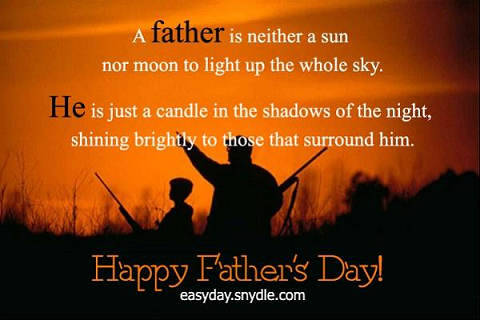 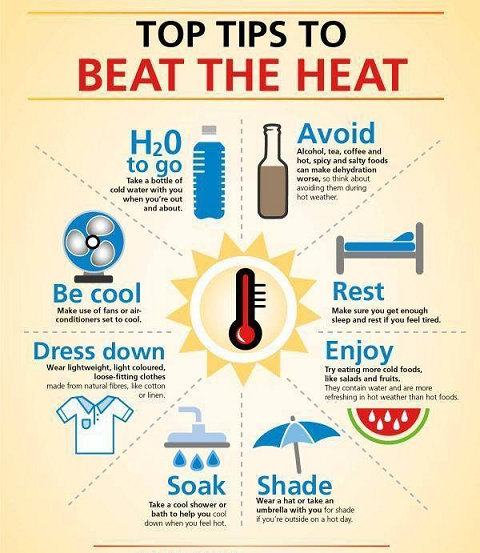 